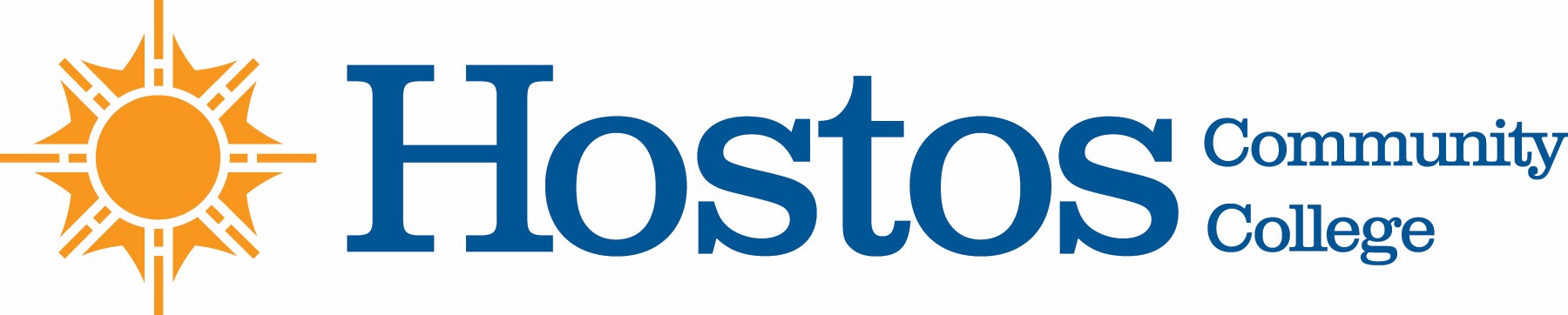 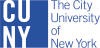 COLLEGE-WIDE CURRICULUM COMMITTEEAGENDATUESDAY, MARCH 23, 2021Acceptance of AgendaMinutes of Tuesday, March 16, 2021	Curriculum Items:HUMANITIESCourse change	LAC 202			LAC 216			LAC 244			LAC 252			LAC 262			LAC 290			LAC 350			LAC 360Pathways		BLS 202MATHEMATICSPathways		MAT 150Other Business